INSTRUMENT DE  AUTO-EVALUARE  AL BISERICIIBisericile noastre ar trebuie să fie un loc sigur și care sprijină pe aceia care întâmpină toate tipurile de abuz.. Acest instrument de auto-evaluare permite accentuarea zonelor în care biserica poate deveni din ce în ce mai sigură și eficientă. CONȘTIENTIZARE Minimum: Demonstrează conștientizarea în în ce privește răspândirea abuzului.ANGAJAMENTDemonstrați angajamentul de a aborda abuzul în cadrul Bisericii și al comunității. SPRIJINDemonstrați consecvență în sprijinirea victimelor/ supraviețuitorilor. demonstrația poate include:Literatură/Resursele sunt afișate în mod vizibil Numerele de asistență locale și naționale sunt afișate în spații comune și toalete Resursele EnditNow Diviziunea Nord-Americană si ADRA România sunt disponibile pentru personal și voluntari; de asemenea, site-urile/informațiile despre rețelele sociale sunt disponibile demostrația poate include:Toate formele de abuz sunt contestate în predici, discuții grupe mici, etc. Ziua Prevenirii Violenței se sărbătorește totdeauna (al patrulea Sabat din august; materiale disponibile pe Adventist.ro)Toți angajații/voluntarii participă la procesul de verificare de tip sondaj realizat de adventiști  www.enditnownorthamerica.org/asvNumiți un reprezentant Enditnow/o echipă  responsabil(ă) pentru actualizarea resurselor și pentru cercetarea serviciilor specializate locale Abuzul domestic este acoperit de politicile de apărare (salvgardare); procedurile sunt implementate și revizuite anual. Sunt oferite oportunități de formare periodice (prezentări, seminarii cu subiecte anti violență, etc.) demonstrația poate include:Ține în siguranță dezvălurile, raportând toate acuzațiile către autoritățile competente (Recunoșate, Răspunde, Înregistrează, Trimite); conștientizarea limitelor personale și ale Bisericii (vezi enditnow copacul hotărârii)Personalul pastoral și liderii bisericii sunt instruiți pentru a oferi sprijin semnificativ și sigur/sau se va forma un grup „Grup pentru supraviețuitori” și se va dora corespunzătorInstruirea în caz de abuz este oferită în mod regulat (contactați ADRA și veți găsi personal calificat)Toate departamentele, inclusiv copiii, tinerii, familia, etc., oferă informații adecvate despre abuz și oferă resurse 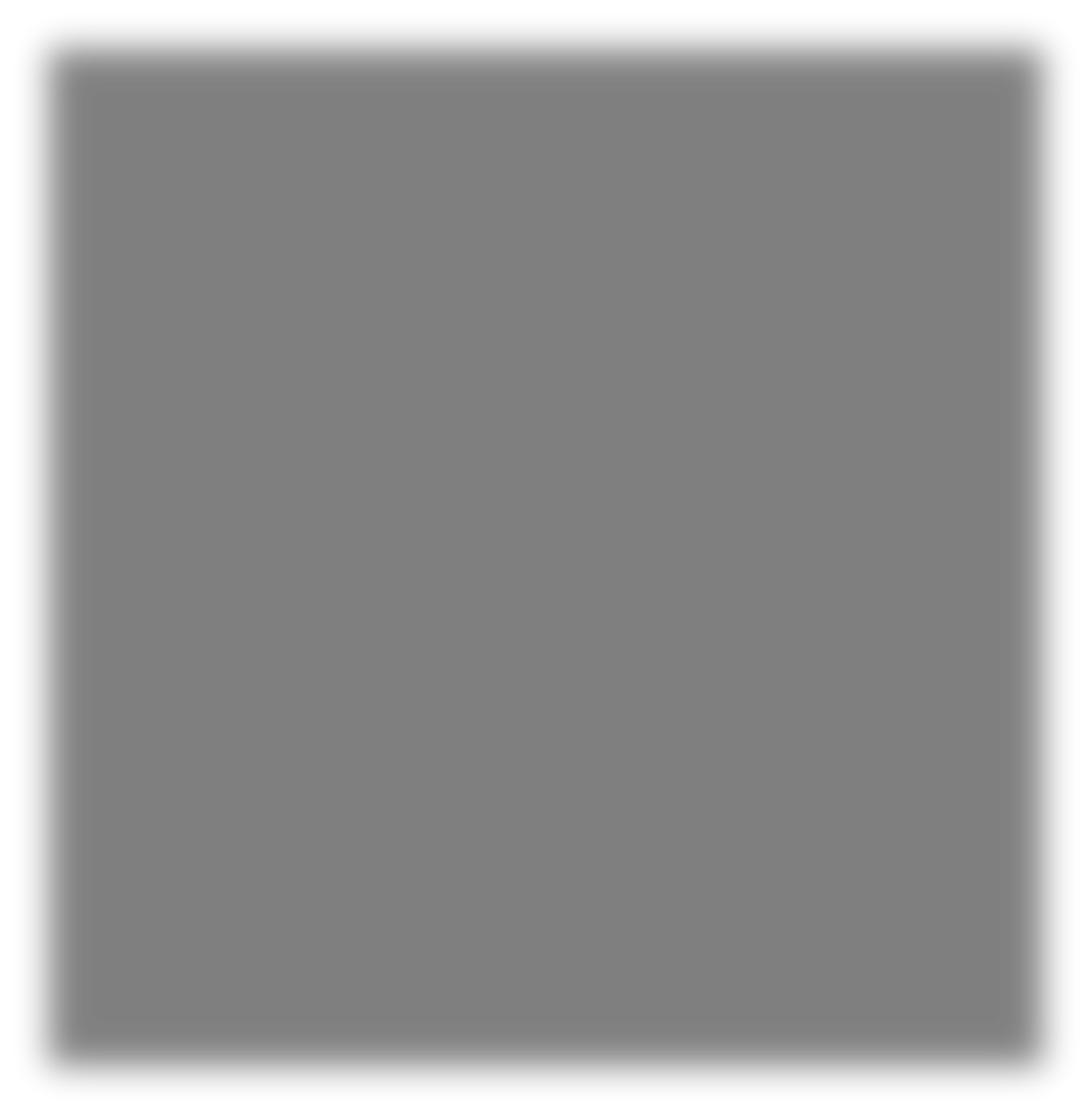 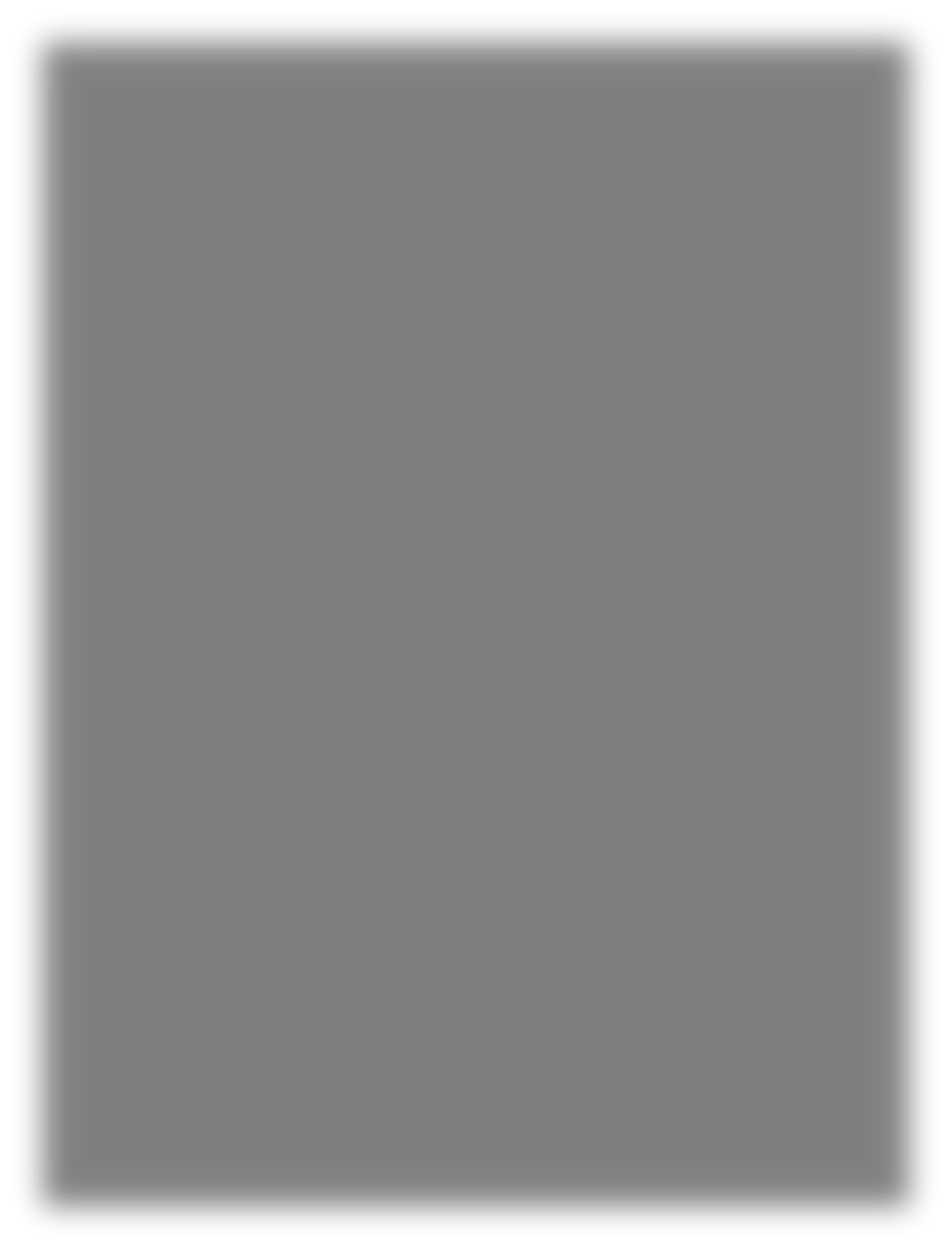 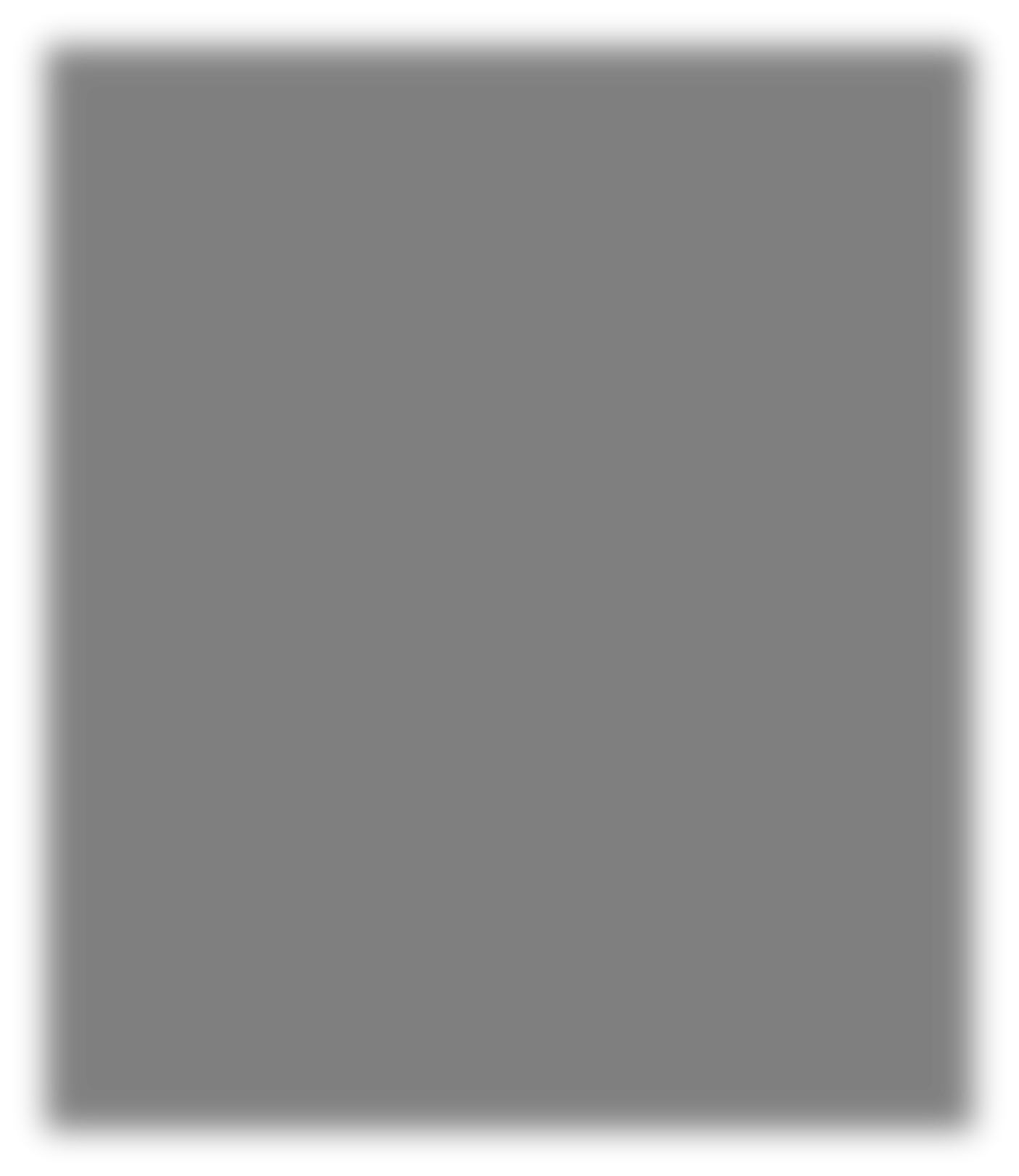 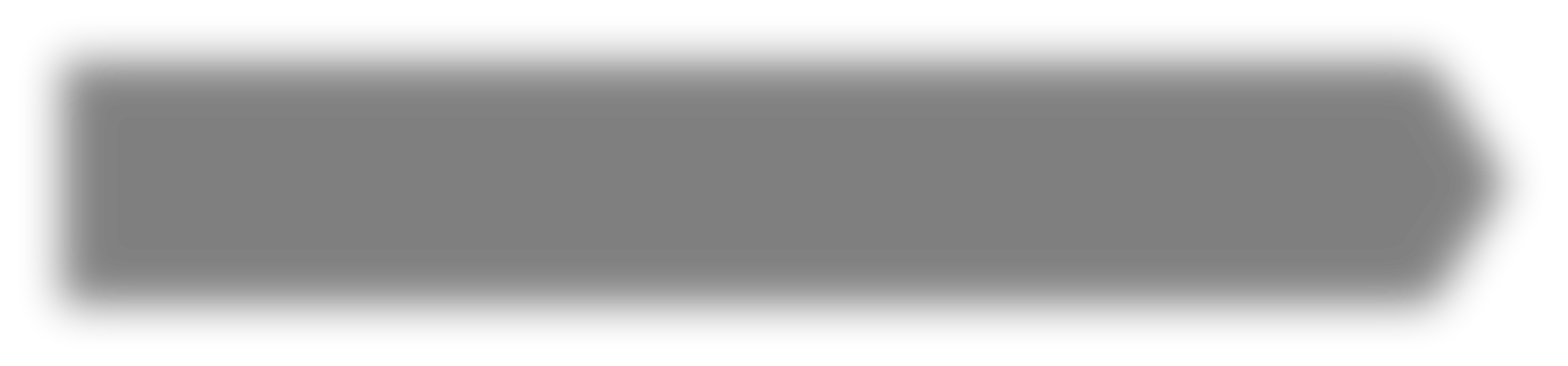 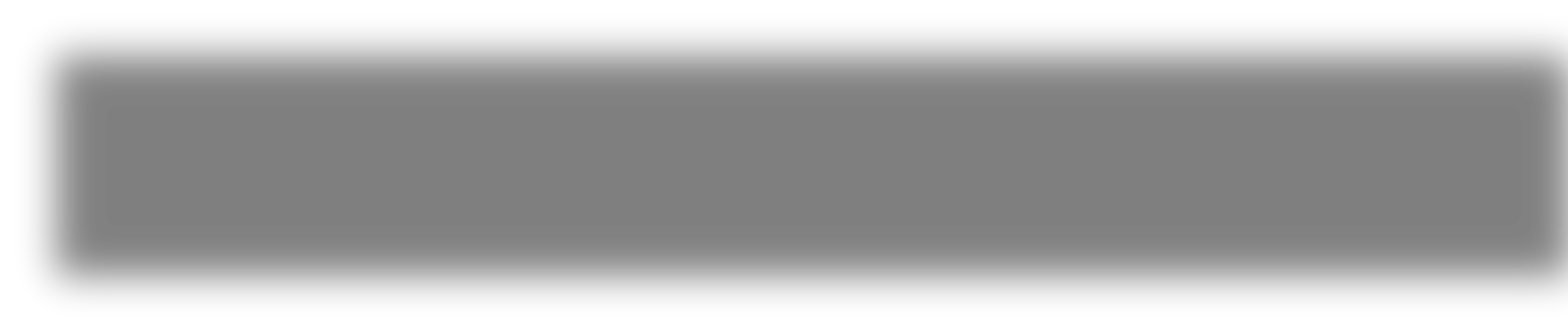 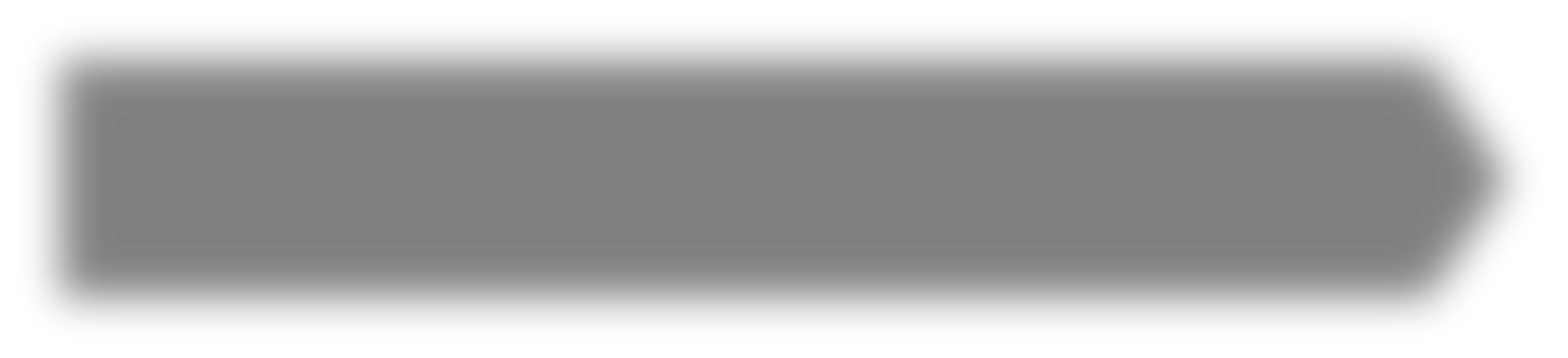 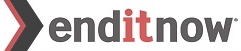 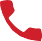 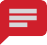 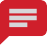 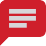 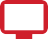 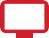 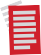 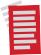 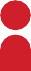 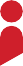 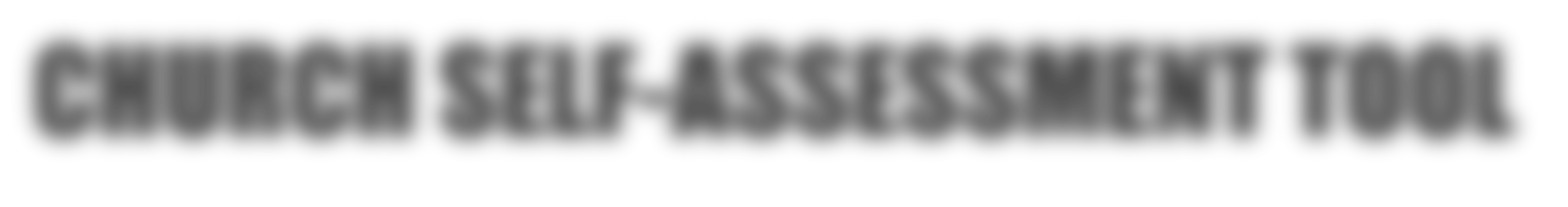 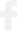 @enditnowNAD	End It Now NAD